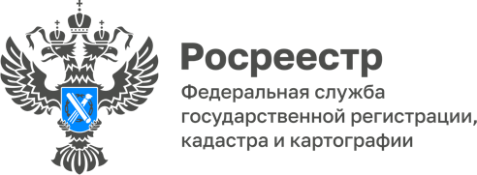  «Дачная амнистия» в Красноярском крае набирает оборотыВ текущем году на 01.09.2023 года в рамках «Дачной амнистии»                                            в Красноярском крае зарегистрировано 14035 прав собственности на жилые (садовые) дома,  2087 прав собственности на земельные участки с видом разрешенного использования для ведения садоводства, для ведения личного подсобного хозяйства, для ведения гражданами садоводства и огородничества и т. д., предоставленные до введения в действие Земельного кодекса РФ.Интерес к «Дачной амнистии» увеличивается. Так, например,                                          в аналогичный период 2022 года зарегистрировано 2525 прав собственности на жилые  (садовые) дома, в текущем году увеличение составило – 82%.Руководитель Управления Росреестра по Красноярскому краю Татьяна Голдобина: «Отмечу, что «дачная амнистия» дает возможность получить законные права на определенную недвижимость гораздо проще и быстрее, чем по общим правилам».Материалы подготовлены Управлением Росреестра по Красноярскому краюКонтакты для СМИ:тел.: (391)2-226-756е-mail: pressa@r24.rosreestr.ru«ВКонтакте» http://vk.com/to24.rosreestrTelegram https://t.me/Rosreestr_krsk24Одноклассники https://ok.ru/to24.rosreestr